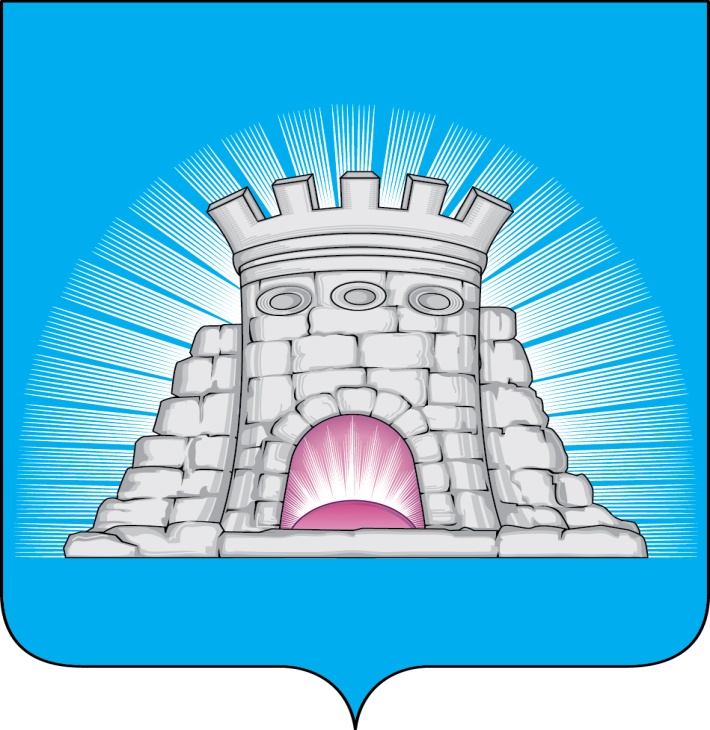 П О С Т А Н О В Л Е Н И Е                                                      20.12.2023      №   2103/12г.Зарайск                            Об утверждении Регламента сопровождения                             инвестиционных проектов, реализуемых и (или)                            планируемых к реализации на территории городского                            округа Зарайск Московской области        В соответствии с Федеральным законом от 06.10.2003 №131-ФЗ «Об общих принципах организации местного самоуправления в Российской Федерации», руководствуясь приказом Министерства экономического развития Российской Федерации от 26.09.2023 № 672 «Об утверждении методических рекомендаций по организации системной работы по сопровождению инвестиционных проектов муниципальными образованиями с учетом внедрения в субъектах Российской Федерации системы поддержки новых инвестиционных проектов («Региональный инвестиционный стандарт»),                                            П О С Т А Н О В Л Я Ю:1.Утвердить прилагаемый Регламент сопровождения инвестиционных проектов, реализуемых и (или) планируемых к реализации на территории городского округа Зарайск Московской области (приложение 1).2. Контроль за выполнением настоящего постановления возложить на первого заместителя главы администрации городского округа Зарайск Московской области Мешкова А.Н.3. Службе по взаимодействию со СМИ администрации городского округа Зарайск Московской области разместить настоящее постановление на официальном сайте администрации городского округа Зарайск Московской области в сети «Интернет» и опубликовать в периодическом печатном издании «Зарайский вестник» - приложении к общественно-политической газете «За новую жизнь».И.О. главы городского округа Зарайск  А.Н. Мешков   ВерноНачальник службы делопроизводства Л.Б. Ивлева20.12.2023                                                                                                                       012189Разослано: в дело, Мешкову А.Н., Шолохову А.В., Простоквашину А.А., Гулькиной Р.Д., ОЭиИ, СВ со СМИ, отдел ЖКХ, КУИ,  ОА и Г, прокуратуре,                                                                           юридический отдел. А.В. Фисенко66-257-20                                                                             Приложение 1             						     УТВЕРЖДЕНО								постановлением и.о.  главы 							          городского округа Зарайск 							             от  20.12.2023 № 2103/12Регламентсопровождения инвестиционных проектов, реализуемых и (или) планируемых к реализации на территории городского округа Зарайск Московской областиI. Общие положения1. Настоящий Регламент сопровождения инвестиционных проектов (далее - Регламент) разработан в соответствии методическими рекомендациями по организации системной работы по сопровождению инвестиционных проектов муниципальными образованиями с учетом внедрения в субъектах Российской Федерации системы поддержки новых инвестиционных проектов («Региональный инвестиционный стандарт»), утвержденными приказом Министерства экономического развития Российской Федерации от 26.09.2023 № 672, а также с учетом опыта реализации целевых моделей упрощения процедур ведения бизнеса и повышения инвестиционной привлекательности субъектов Российской Федерации и муниципальных образований Московской области.2. Настоящий Регламент определяет порядок рассмотрения администрацией городского округа Зарайск Московской области инвестиционных проектов, реализуемых и (или) планируемых к реализации на территории городского округа Зарайск Московской области, в том числе требования по составу и форме подачи материалов, срокам рассмотрения, а также порядок сопровождения инвестиционных проектов и предусматривает консультативную, методическую и организационную поддержку инвесторов на всех стадиях сопровождения.II. Термины и определения3. В настоящем Регламенте применяются следующие термины и определения:3.1. Инвестиции - денежные средства, ценные бумаги, иное имущество, в том числе имущественные права, иные права, имеющие денежную оценку, вкладываемые в объекты предпринимательской и (или) иной деятельности в целях получения прибыли и (или) достижения иного полезного эффекта.3.2. Инвесторы - физические и (или) юридические лица (российские и иностранные), объединения юридических лиц, международные организации, иностранные государства, а также органы государственной власти Московской области, органы местного самоуправления муниципальных образований Московской области осуществляющие или предполагающие осуществлять инвестиционную деятельность на территории городского округа Зарайск Московской области в соответствии с федеральным законодательством и законодательством Московской области.3.3. Уполномоченный орган – структурное подразделение администрации городского округа Зарайск Московской области, осуществляющее сопровождение инвестиционных проектов - отдел экономики и инвестиций администрации городского округа Зарайск Московской области.3.4. Инвестиционный проект - предложение о реализации на территории городского округа Зарайск Московской области проекта, содержащее описание проекта с указанием основных экономических и иных параметров реализации проекта.3.5. Механизм реализации инвестиционного проекта - государственно-частное партнерство, концессионное соглашение, специальный инвестиционный контракт, соглашение о защите и поощрении капиталовложений, иной предусмотренный законодательством Российской Федерации и законодательством Московской области способ осуществления инвестором инвестиционной деятельности на основании соглашения (договора, контракта), заключаемого между инвестором и публично-правовым образованием.3.6. Публично-правовое образование - Российская Федерация, Московская область, муниципальное образование городской округ Зарайск Московской области.3.7. Мера государственной поддержки - субсидии, бюджетные инвестиции, налоговые льготы, иные меры поддержки, предоставляемые в соответствии с законодательством Московской области.3.8. Площадка для инвестирования - земельный участок, здание, строение, помещение, предназначенные для целевого освоения, перспективного развития и реализации инвестиционного проекта.III. Порядок рассмотрения инвестиционных проектов4. Уполномоченный орган осуществляет рассмотрение инвестиционных проектов, поступающих из следующих источников:- почтовый адрес Уполномоченного органа:140600, Московская область, г. Зарайск, ул. Советская, д. 23;-   адрес электронной почты: zarmr@mosreg.ru; zareko@bk.ru; razvitie.zrsk@bk.ru. - межведомственная система электронного документооборота Московской области (далее - МСЭД).5. Уполномоченный орган осуществляет прием инвестиционных проектов и их регистрацию в течение 3 (трех) рабочих дней с момента поступления.6. В течение 2 (двух) рабочих дней со дня регистрации Уполномоченный орган в зависимости от сути инвестиционного проекта и требуемой поддержки направляет инвестиционный проект для рассмотрения и подготовки ответа соответствующим структурным подразделениям администрации городского округа Зарайск Московской области или подведомственным организациям.7. Структурное подразделение, рассматривающее инвестиционный проект, при необходимости направляет запросы о предоставлении информации, необходимой для рассмотрения инвестиционного проекта, в подведомственные организации, центральные исполнительные органы государственной власти Московской области и иные организации.8. При рассмотрении инвестиционных проектов Уполномоченный орган осуществляет комплекс мероприятий информационного и организационного характера, направленных на предварительную оценку возможности реализации инвестиционного проекта на территории городского округа Зарайск Московской области с учетом возможного использования существующих объектов инвестиционной, инновационной инфраструктуры, в том числе:- первичный анализ информации, изложенной в обращении, и запрос необходимых документов для полного и всестороннего рассмотрения инвестиционного проекта;- объективное, всестороннее и своевременное рассмотрение инвестиционного проекта, в том числе с участием инвестора (при необходимости);- проведение встреч с инвестором для обсуждения содержания инвестиционного проекта, а также телефонные звонки для оперативного решения текущих вопросов;- информирование инвестора о возможных механизмах реализации инвестиционного проекта и возможности получения тех или иных мер муниципальной и государственной поддержки инвестиционной деятельности в Московской области;- информирование инвестора об имеющихся площадках для инвестирования.9. Запросы (заявления) инвестора, поступившие в рамках рассмотрения инвестиционного проекта, рассматриваются в течение 30 календарных дней со дня регистрации.10. В случае принятия инвестором решения о реализации инвестиционного проекта с использованием определенного механизма реализации инвестиционного проекта и (или) решения об обращении с заявлением о получении меры государственной поддержки взаимодействие Уполномоченного органа и (или) иных организаций с инвестором осуществляется в соответствии с законодательством Российской Федерации и законодательством Московской области, регламентирующим порядок использования такого механизма реализации инвестиционного проекта и (или) предоставления меры государственной поддержки.IV. Сопровождение инвестиционного проекта11. Основанием для принятия инвестиционного проекта на сопровождение Уполномоченным органом является письменное обращение инвестора в адрес Уполномоченного органа, обращение в электронной форме, поступившее на адреса электронной почты Уполномоченного органа, в том числе по форме, установленной приложением 1 к настоящему Регламенту (далее - обращение).12. К обращению должны быть приложены следующие документы:- бизнес-план инвестиционного проекта;- паспорт инвестиционного проекта в соответствии с установленной формой (приложение 2 к настоящему Регламенту);- презентация инвестиционного проекта.13. Ответственность за достоверность сведений, представляемых в Уполномоченный орган, несет инвестор. 14. Уполномоченный орган в течение 5 (пяти) рабочих дней со дня представления инвестором документов, указанных в пункте 12 настоящего Регламента, проверяет полноту (комплектность) и правильность их оформления.15. При наличии замечаний Уполномоченный орган в течение 5 (пяти) рабочих дней с момента завершения проверки возвращает документы инвестору и уведомляет его о необходимости доработки документов, либо об отказе в принятии их к рассмотрению и (или) об отказе в принятии инвестиционного проекта на сопровождение, с письменным обоснованием причин отказа в случае: подачи документов инвестором, не соответствующих требованиям, установленным пунктом 12 настоящего Регламента, и (или) отсутствия одного или нескольких документов, представление которых предусмотрено настоящим Регламентом.16. После устранения замечаний инвестор вправе повторно обратиться в Уполномоченный орган для рассмотрения инвестиционного проекта и принятия решения по его сопровождению.17. Уполномоченный орган вправе запрашивать у инвестора дополнительную информацию и документы по инвестиционному проекту.18. По результатам рассмотрения обращения в случае отсутствия замечаний Уполномоченным органом может быть принято решение об осуществлении сопровождения инвестиционного проекта.19. Уполномоченный орган осуществляет сопровождение инвестиционного проекта, включающее:-   подбор площадки для инвестирования;- предоставление информации о мерах муниципальной и государственной поддержки;- организацию взаимодействия субъектов инвестиционной деятельности, центральных исполнительных органов государственной власти Московской области по вопросам проведения подготовительных, согласовательных и разрешительных процедур в ходе подготовки и реализации инвестиционного проекта, включая мониторинг соблюдения сроков ответов и процедур;- определение списка согласовательных и разрешительных процедур, необходимых инвестору;- оказание инвестору иного содействия при реализации инвестиционного проекта.Приложение 1к Регламенту сопровожденияинвестиционных проектовреализуемых и (или) планируемых к реализации на территории городского округа Зарайск Московской областиТиповая формаВ администрацию городского округа ЗарайскМосковской областиот ________________________________(инициатор инвестиционногопроекта)ЗаявлениеПрошу Вас оказать содействие по сопровождению инвестиционного проекта реализуемых и (или) планируемых к реализации на территории городского округа Зарайск Московской области________________________________________________________________________                            (название проекта)Приложение:- паспорт проекта на _________ л.- бизнес-план проекта на _____ л.- презентация проекта на _____ л.Дата                      ПодписьМ.П.Приложение 2к Регламенту сопровожденияинвестиционных проектовреализуемых и (или) планируемых к реализации на территории городского округа Зарайск Московской областиТиповая формаПаспортинвестиционного проектаК паспорту инвестиционного проекта прикладываются документы, подтверждающие приведенные в паспорте инвестиционного проекта данные.N п/пНаименование пунктаЗначениеПояснения и рекомендации к заполнению1.Наименование проектаУказывается уникальное наименование проекта2.Дата актуализации информацииУказывается дата, на которую информация, предоставленная в форме, являлась актуальной3.Описание проектаПриводится краткое описание проекта с указанием его цели, задач, целевого назначения создаваемого (реконструируемого, модернизируемого) объекта, планируемого экономического и социального эффекта4.Вид общественной инфраструктуры проектаУказывается вид общественной инфраструктуры проекта:транспорт, коммунальное хозяйство, производственная инфраструктура, инфраструктура безопасности, социальная инфраструктура, инфраструктура туризма, информационная инфраструктура5.Инициатор проектаУказывается инициатор проекта: федеральный или региональный орган государственной власти, орган местного самоуправления и (или) юридическое лицо, в том числе иностранное юридическое лицо6.Объекты инвестицийУказывается объект инвестирования7.Общий объем инвестиций, млн. рублейУказывается общий объем капитальных вложений в рублях с учетом НДС8.Объем инвестиций, финансируемый (планируемый к финансированию) за счет средств федерального бюджета, бюджета субъекта Российской Федерации, местного бюджета млн. рублейУказывается объем капитальных вложений, финансирование которых предполагается за счет средств федерального бюджета, бюджета субъекта Российской Федерации, местного бюджета9.Объекты инвестиций, финансируемые за счет средств федерального бюджета, бюджета субъекта Российской Федерации, местного бюджетаУказываются объекты инвестиций согласно пункту 6 настоящей формы, финансирование которых планируется осуществить (осуществляется) за счет средств федерального бюджета, бюджета субъекта Российской Федерации, местного бюджета10.Объем инвестиций, финансируемый (планируемый к финансированию) за счет средств внебюджетных источников, млн. рублейУказывается объем капитальных вложений, финансирование которых предполагается за счет внебюджетных источников (объем средств, необходимый для реализации проекта с привлечением внебюджетных источников)11.Объекты инвестиций, финансируемые за счет внебюджетных источниковУказываются объекты инвестиций согласно пункту 6 настоящей формы, финансирование которых предполагается за счет внебюджетных источников12.Объем фактических инвестиций, млн. рублейУказывается объем инвестиций, фактически осуществленных на дату, указанную в пункте 2 настоящей формы, с разбивкой по их источникам в соответствии с пунктами 8, 10 настоящей формы13.Наличие документации по проектуУказывается уже имеющаяся документация по проекту: концепция проекта, технико-экономическое обоснование, бизнес-план, проектно-сметная документация, необходимые согласования и разрешения, конкурсная документация, заключения государственной экспертизы, акты ввода в эксплуатацию и т.д.14.Срок реализации проектаУказывается планируемая или фактическая начальная дата инвестиционной фазы проекта (строительство или реконструкции объекта) и планируемая или фактическая дата сдачи объекта в эксплуатацию15.Показатель бюджетной эффективностиУказываются (при наличии) сведения о планируемых объемах налоговых и неналоговых доходов федерального и регионального бюджета, внебюджетных фондов16.Показатель социальной эффективностиУказывается количество создаваемых рабочих мест, средний уровень заработной платы17.Контактные данныеУказать контактные данные для оперативного взаимодействия по вопросам, связанным с проектом (представители органа государственной власти Московской области, органа местного самоуправления, иных заинтересованных учреждений и организаций)18.Дополнительная информацияУказывается дополнительная информация по проекту, которую инициатор проекта считает существенной для указания